РРуководителям муниципальных органов, осуществляющих управление в сфере образования Республики БурятияРуководителям образовательных организаций Республики БурятияИНФОРМАЦИОННОЕ ПИСЬМОГАУ ДПО РБ «Бурятский республиканский институт образовательной политики» приглашает на внебюджетные курсы повышения квалификации по программе «Особенности обновленных ФГОС НОО, ФГОС ООО и условия их реализации» в соответствии с  Лицензионным договором № Р-03/2022 о предоставлении права использования дополнительной профессиональной программы и обучающего контента, заключенного между ФГАОУ ДПО «Академия Минпросвещения России» и ГАУ ДПО РБ «Бурятский республиканский институт образовательной политики». Цель курсов: повышение профессиональной компетентности педагогических работников в условиях реализации обновленных ФГОС НОО, ФГОС ООО.В программе курсов повышения квалификации: нормативно-правовые основы обучения по обновленным ФГОС, составление рабочей программы педагога и т.д.Количество часов: 16 часов. Стоимость участия одного слушателя: 1013 руб.Сроки обучения: 23-24 августа 2022 г.Форма обучения: очная с применением дистанционных образовательных технологийУчастие в курсах повышении квалификации осуществляется на основе заявки от  образовательных организаций. Заявки по форме (Приложение 1) направлять на электронную почту briep@mail.ru до 20 августа 2022 г.Для прохождения курса необходимо пройти регистрацию на http://my.briop.ruКонтактный номер телефона: Учебный отдел 8(3012)212596.И.о. ректора			                                                               А.В. КомбаевУчебный отдел 8(3012)212596.Приложение 1.Заявка на внебюджетные КПКпо программе «Особенности обновленных ФГОС НОО, ФГОС ООО и условия их реализации».от______________________________________________________________________________ (наименование организации, район)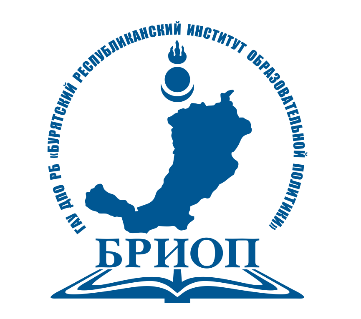 Советская ул., д.30, г. Улан-Удэ, Республика Бурятия, 670000Тел.: (3012) 21-61-13, 21-22-51, факс: 21-61-13e-mail: briep@mail.ru_________________ № _________________На ______________ № _________________№ФИО слушателяДата рожденияДолжностьКонтактный телефонАдрес  электронной почтыСНИЛС1.2.